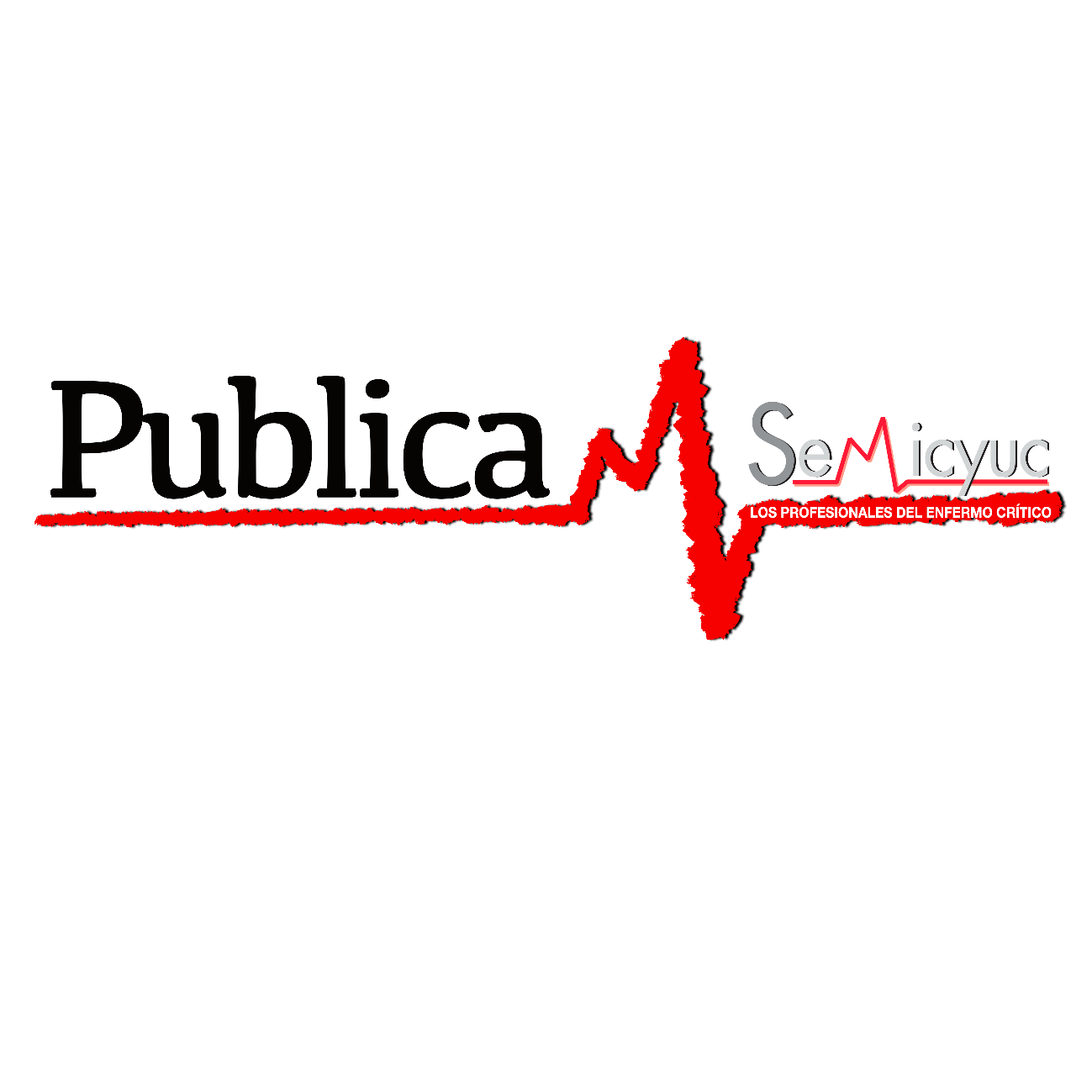 CONVOCATORIA OPEN ACCESS ‘PUBLICA SEMICYUC’El/la solicitante declara:Que no se ha recibido financiación, pública o privada, destinada a sufragar gastos de publicación para el proyecto presentado a la convocatoria actual.Firma y fecha.Investigador/a solicitanteGrupo de Trabajo o de Investigación SEMICYUCAval de la SEMICYUCNombre de la revista Título de la publicaciónCategoría JCR Factor de Impacto y cuartilFecha de aceptaciónCostes de publicación